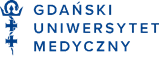 Nr postępowania: GUM2022ZP0018_____________________________________________________________________________________Modyfikacja 14.03.2022r.SPECYFIKACJA WARUNKÓW ZAMÓWIENIA(SWZ)w postępowaniu prowadzonym za pośrednictwem platformy zakupowej dostępnej pod adresem https://platformazakupowa.pl/pn/gumedDostawa mebli do jednostek organizacyjnych Gdańskiego Uniwersytetu Medycznego		Kanclerz		    /-/	    Marek LangowskiSpis treści	ROZDZIAŁ INAZWA I ADRES ZAMAWIAJĄCEGO ORAZ STRONY INTERNETOWEJ, NA KTÓREJ DOSTĘPNE BĘDĄ   ZMIANY I WYJAŚNIENIA TREŚCI SIWZ ORAZ INNE DOKUMENTY ZAMÓWIENIA BEZPOŚRENIO ZWIĄZANE Z POSTĘPOWANIEM O UDZIELENIE ZAMÓWIENIAZamawiającym jest:Gdański Uniwersytet Medycznyul. M. Skłodowskiej-Curie 3A80-210 Gdańsk (godziny pracy: od poniedziałku do piątku w godzinach 7.30 -15.30)adres strony internetowej: www.gumed.edu.plJednostka prowadząca sprawę:      Sekcja Zamówień Publicznychnumer tel. 58 349 12 23adres e-mail: zp@gumed.edu.plZmiany i wyjaśnienie treści SWZ oraz inne dokumenty zamówienia bezpośrednio związane z postępowaniem o udzielenie zamówienia będą udostępniane na stronie internetowej: https://platformazakupowa.pl/pn/gumedWykonawca zamierzający wziąć udział w postępowaniu o udzielenie zamówienia publicznego, zobowiązany jest posiadać konto na platformie zakupowej. Zarejestrowanie i utrzymanie konta na platformie zakupowej oraz korzystanie z platformy jest bezpłatne.ROZDZIAŁ IITRYB UDZIELANIA ZAMÓWIENIAPostępowanie o udzielenie zamówienia publicznego prowadzone jest w trybie przetargu nieograniczonego, na podstawie art. 132 ustawy z dnia 11 września 2019 r. – Prawo zamówień publicznych, zwaną dalej także „pzp”.ROZDZIAŁ IIIOPIS PRZEDMIOTU ZAMÓWIENIAPrzedmiotem zamówienia jest dostawa mebli do jednostek organizacyjnych Gdańskiego Uniwersytetu                            Medycznego.Przedmiot zamówienia obejmuje zamówienie gwarantowane oraz zamówienie objęte prawem opcji j.n.:Zamówienie gwarantowane:Zadanie A – dostawa i montaż mebli biurowych i laboratoryjnych,Zadanie B – zaprojektowanie, dostawa oraz montaż mebli biurowych i laboratoryjnych.        2.2   Zamówienie objęte prawem opcji:Zadanie C – zaprojektowanie oraz sukcesywna dostawa i montaż mebli biurowych, laboratoryjnych i kuchennych.Zamawiający informuje, że zamówienie gwarantowane jest to zamówienie, które na pewno zostanie zlecone Wykonawcy. Zamówienie objęte prawem opcji to zamówienie z którego Zamawiający skorzysta tylko w przypadku wystąpienia potrzeby zakupu mebli oraz posiadania na ten cel środków finansowych.Zamawiający zastrzega sobie prawo do nie zrealizowania zamówienia z prawa opcji w części lub w całości. Z tego tytułu Wykonawca nie będzie wysuwał w stosunku do Zamawiającego żadnych roszczeń. O skorzystaniu z prawa opcji Zamawiający każdorazowo będzie powiadamiał przedstawiciela Wykonawcy wskazanego w Umowie wysyłając e-mailem zamówienie.Szczegółowy opis przedmiotu zamówienia, wymagania techniczne i jakościowe określa załącznik nr 3, 4, 5A, 5B, 6A, 6B, 6C i 7 do SWZ – projekt umowy, opis przedmiotu zamówienia, formularze cenowe, wykaz surowców i wyrobów gotowych.Szczegółowe postanowienia dotyczące wykonywania zobowiązań odnoszących się do zamówienia zawarto w projekcie umowy – załącznik nr 3 do SWZ.W  celu   umożliwienia   Zamawiającemu   jednoznacznej   identyfikacji   zaoferowanych  surowców oraz wyrobów gotowych  użytych  do  produkcji  mebli, Wykonawca zobowiązany  jest  do załączenia do oferty wypełnionego formularza „Wykaz surowców i wyrobów gotowych wycenionych w ramach składanej oferty” według załącznika nr 7 do SWZ. Formularz należy wypełnić w sposób czytelny, precyzyjny, kompletny i jednoznaczny.Zamawiający wymaga, aby oferowane meble:wykonane były z fabrycznie nowych, bezpiecznych materiałów, które nie będą przedmiotem praw osób trzecich,spełniały wszystkie normy stawiane takim towarom przez prawo polskie,objęte były minimum 24-miesięczną gwarancją. były zgodne z wymogami zamawiającego określonymi w niniejszej SWZ.W przypadku, gdy w opisie przedmiotu zamówienia podano nazwy materiałów, produktów konkretnych producentów to należy traktować to jedynie jako określenie pożądanego standardu i jakości. Nazwy własne są przykładowe, określają klasę produktu i służą ustaleniu standardu - nie wskazują na konkretny wyrób lub konkretnego producenta. We wszystkich takich sytuacjach Wykonawca może zaoferować równoważne materiały, produkty o co najmniej takich samych parametrach technicznych oraz jakościowych. Przez równoważność produktu rozumie się zaoferowanie produktu, którego parametry techniczne zastosowanych materiałów, wydajność, trwałość oraz jakość jest nie gorsza od jakości produktów opisanych w SWZ. Wykonawca, który powołuje się na rozwiązania równoważne, jest zobowiązany wykazać, że oferowane przez niego rozwiązanie spełnia wymagania określone przez zamawiającego. W takim przypadku, wykonawca załącza do oferty wykaz rozwiązań równoważnych wraz z jego opisem lub normami.Parametry przedmiotu zamówienia w stosunku do których Zamawiający dopuszcza produkty równoważne zostały wskazane w opisie przedmiotu zamówienia – załącznik 4 do SWZ.Zamawiający nie zastrzega możliwości ubiegania się o zamówienie wyłącznie przez Wykonawców, o których mowa w art. 94 ustawy Pzp.Przygotowując ofertę, Wykonawca winien dokładnie zapoznać się z zawartością wszystkich dokumentów składających się na dokumentację przetargową, którą należy odczytywać wraz modyfikacjami i zmianami wnoszonymi przez Zamawiającego w trakcie trwania postępowania.Zamawiający nie dopuszcza możliwości składania ofert częściowych.Dostawy objęte przedmiotem zamówienia tworzą ciąg czynności wynikających z siebie, zazębiających się wzajemnie, technicznie spójnych oraz stanowiących jedną, niepodzielną całość.Podział zamówienia przysporzyłby trudności techniczne, nadmierne koszty wykonania zamówienia oraz zagrażałby właściwemu wykonaniu zamówienia, wynikające z potrzeby skoordynowania działań różnych wykonawców realizujących różne części zamówienia. Nie powoduje to braku możliwości złożenia przez potencjalnych Wykonawców oferty w przedmiotowym postępowaniu, którego uzyskanie jest w zasięgu każdego potencjalnego Wykonawcy.Zamawiający nie dopuszcza możliwości składania ofert wariantowych.Zamawiający nie przewiduje odwróconej kolejności oceny ofert.Zamawiający nie wymaga wniesienia wadium.Zamawiający nie przewiduje możliwości udzielenia zamówień z wolnej ręki o których mowa w art. 214 ust. 1 pkt. 7 i 8.Zamawiający wymaga złożenia oferty po odbyciu wizji lokalnej, zgodnie z rozdz. XIX SWZ.Zamawiający nie zastrzega obowiązku osobistego wykonania przez Wykonawcę kluczowych zadań.Zamawiający nie wymaga wniesienia zabezpieczenia należytego wykonania umowy.Zamawiający nie przewiduje sposobu komunikowania się z Wykonawcami w inny sposób niż przy użyciu środków komunikacji elektronicznej, wskazanych w SWZ.Zamawiający dopuszcza możliwość powierzenia przez wykonawcę wykonania części zamówienia podwykonawcom (z którymi zawarł umowę o podwykonawstwo, zdefiniowaną w art. 7 ust. 27 pzp). W takim przypadku wykonawca zobowiązany jest do wskazania w swojej ofercie części zamówienia (zakresu), których wykonanie zamierza powierzyć podwykonawcom i podania przez wykonawcę pełnych nazw i danych podwykonawców. W przypadku powierzenia realizacji zamówienia podwykonawcy Wykonawca ponosi odpowiedzialność za działania i zaniechania takiego podmiotu jak za własne. Wykonawca jest zobowiązany wskazać w JEDZ w części II Sekcja D części zamówienia, których wykonanie zamierza powierzyć podwykonawcom i podać firmy podwykonawców, jeśli są już znane.ROZDZIAŁ IVTERMIN WYKONANIA ZAMÓWIENIAUmowa zostanie zawarta z Wykonawcą na okres 24 miesięcy od dnia jej zawarcia, bądź do wyczerpania kwoty umownej w zależności co pierwsze nastąpi.Zamówienie gwarantowane Zadanie A i B  zostanie wykonane w ciągu 60 dni licząc od dnia przekazania zlecenia Wykonawcy realizacji Zadania A lub B, z tym zastrzeżeniem, że zlecenie realizacji Zadania A i B nastąpi  nie później niż w terminie 6 miesięcy od dnia zawarcia umowy.Zamówienia z prawa opcji Zadanie C będą każdorazowo wykonywane w terminach: Meble kuchenne i biurowe:wykonanie projektu wraz z uzyskaniem jego akceptacji w terminie 30 dni od dnia przekazania zlecenia, dostawa oraz montaż mebli w terminie 40 dni od dnia akceptacji przez Zamawiającego projektu oraz szczegółowej wyceny kosztorysowej  mebli wraz ze szczegółowym rozbiciem poszczególnych pozycji wyposażenia meblowego na warunkach i po cenach jednostkowych podanych w ofercie Wykonawcy. W przypadku realizacji, o której mowa w 3 ust. 5 projektu umowy, termin wykonania, dostawy oraz montażu mebli wynosi 40 dni od dnia przekazania zlecenia przez upoważnionego przedstawiciela Zamawiającego.Meble laboratoryjne:wykonanie projektu wraz z uzyskaniem jego akceptacji w terminie 30 dni od dnia przekazania zlecenia, dostawa oraz montaż mebli w terminie 70 dni od dnia akceptacji przez Zamawiającego projektu oraz szczegółowej wyceny kosztorysowej mebli wraz ze szczegółowym rozbiciem poszczególnych pozycji wyposażenia meblowego na warunkach i po cenach jednostkowych podanych w ofercie Wykonawcy. W przypadku realizacji, o której mowa w 3 ust. 5 projektu umowy, termin wykonania, dostawy oraz montażu mebli wynosi 70 dni od dnia przekazania zlecenia przez upoważnionego przedstawiciela Zamawiającego.Miejsce realizacji zamówienia: Zadanie A:Rektorat ul. M.Skłodowskiej-Curie 3a, Gdańsk,CBM - Zakład Embriologii, laboratorium pok. 103, 166, ul. Dębinki 1 Gdańsk, Wydział Farmaceutyczny – Audytorium, ul. Hallera 107, GdańskZadanie B:Budynek nr 1, IIp., pok. 2.03, 2.04, ul. Dębinki 7, GdańskCBM – Chemia Medyczna, laboratorium pok. 232, ul. Dębinki 1 Gdańsk, Zadanie C:Dostawa do bezpośrednich odbiorców (jednostki GUMed) rozmieszczonych na terenie Trójmiasta. Miejsce dostawy będzie każdorazowo wskazane w zamówieniu wysłanym do Wykonawcy e-mailem.ROZDZIAŁ VPODSTAWY WYKLUCZENIA, O KTÓRYCH MOWA W ART. 108 PZPZ postępowania o udzielenie zamówienia wyklucza się z zastrzeżeniem art. 110 ust. 2 pzp, Wykonawcę̨: będącego osobą fizyczną, którego prawomocnie skazano za przestępstwo: udziału w zorganizowanej grupie przestępczej albo związku mającym na celu popełnienie przestępstwa lub przestępstwa skarbowego, o którym mowa w art. 258 Kodeksu karnego, handlu ludźmi, o którym mowa w art. 189a Kodeksu karnego, o którym mowa w art. 228–230a, art. 250a Kodeksu karnego lub w art. 46 lub art. 48 ustawy z dnia 25 czerwca 2010 r. o sporcie (Dz. U. z 2020 r. poz. 1133 oraz z 2021 r. poz. 2054) lub w art. 54 ust. 1-4 ustawy z dnia 12 maja 2011 r. o refundacji leków, środków spożywczych specjalnego przeznaczenia żywieniowego oraz wyrobów medycznych (Dz. U. z 2021 r. poz. 523, 1292, 1559 i 2054),finansowania przestępstwa o charakterze terrorystycznym, o którym mowa w art. 165a Kodeksu karnego, lub przestępstwo udaremniania lub utrudniania stwierdzenia przestępnego pochodzenia pieniędzy lub ukrywania ich pochodzenia, o którym mowa w art. 299 Kodeksu karnego, o charakterze terrorystycznym, o którym mowa w art. 115 § 20 Kodeksu karnego, lub mające na celu popełnienie tego przestępstwa, powierzenia wykonywania pracy małoletniemu cudzoziemcowi, o którym mowa w art. 9 ust. 2 ustawy z dnia 15 czerwca 2012 r. o skutkach powierzania wykonywania pracy cudzoziemcom przebywającym wbrew przepisom na terytorium Rzeczypospolitej Polskiej (Dz. U. poz. 769), przeciwko obrotowi gospodarczemu, o których mowa w art. 296–307 Kodeksu karnego, przestępstwo oszustwa, o którym mowa w art. 286 Kodeksu karnego, przestępstwo przeciwko wiarygodności dokumentów, o których mowa w art. 270–277d Kodeksu karnego, lub przestępstwo skarbowe, o którym mowa w art. 9 ust. 1 i 3 lub art. 10 ustawy z dnia 15 czerwca 2012 r. o skutkach powierzania wykonywania pracy cudzoziemcom przebywającym wbrew przepisom na terytorium Rzeczypospolitej Polskiej – lub za odpowiedni czyn zabroniony określony w przepisach prawa obcego.jeżeli urzędującego członka jego organu zarządzającego lub nadzorczego, wspólnika spółki w spółce jawnej lub partnerskiej albo komplementariusza w spółce komandytowej lub komandytowo-akcyjnej lub prokurenta prawomocnie skazano za przestępstwo, o którym mowa w pkt 1; wobec którego wydano prawomocny wyrok sądu lub ostateczną decyzję administracyjną o zaleganiu z uiszczeniem podatków, opłat lub składek na ubezpieczenie społeczne lub zdrowotne, chyba że wykonawca odpowiednio przed upływem terminu do składania wniosków o dopuszczenie do udziału w postępowaniu albo przed upływem terminu składania ofert dokonał płatności należnych podatków, opłat lub składek na ubezpieczenie społeczne lub zdrowotne wraz z odsetkami lub grzywnami lub zawarł wiążące porozumienie w sprawie spłaty tych należności; wobec którego prawomocnie orzeczono zakaz ubiegania się o zamówienia publiczne; jeżeli zamawiający może stwierdzić, na podstawie wiarygodnych przesłanek, że wykonawca zawarł z innymi wykonawcami porozumienie mające na celu zakłócenie konkurencji, w szczególności jeżeli należąc do tej samej grupy kapitałowej w rozumieniu ustawy z dnia 16 lutego 2007 r. o ochronie konkurencji i konsumentów, złożyli odrębne oferty, oferty częściowe lub wnioski o dopuszczenie do udziału w postępowaniu, chyba że wykażą, że przygotowali te oferty lub wnioski niezależnie od siebie; jeżeli, w przypadkach, o których mowa w art. 85 ust. 1, doszło do zakłócenia konkurencji wynikającego z wcześniejszego zaangażowania tego wykonawcy lub podmiotu, który należy z wykonawcą do tej samej grupy kapitałowej w rozumieniu ustawy z dnia 16 lutego 2007 r. o ochronie konkurencji i konsumentów, chyba że spowodowane tym zakłócenie konkurencji może być wyeliminowane w inny sposób niż przez wykluczenie wykonawcy z udziału w postępowaniu o udzielenie zamówienia.Wykonawca może zostać wykluczony przez Zamawiającego na każdym etapie postępowania o udzielenie zamówienia.Wykonawca nie podlega wykluczeniu, jeżeli Zamawiający, uwzględniając wagę i szczególne okoliczności czynu Wykonawcy, uzna za wystarczające przedstawione dowody (zgodnie z art. 110 ust. 2).Dla potwierdzenia niepodlegania wykluczeniu z postępowania, Wykonawca jest zobowiązany złożyć wraz z ofertą aktualne oświadczenie w zakresie wskazanym przez Zamawiającego w Ogłoszeniu o zamówieniu i SWZ w formie Jednolitego Dokumentu Zamówienia. ROZDZIAŁ VIPODSTAWY WYKLUCZENIA, O KTÓRYCH MOWA W ART.109 UST.1  PZPZamawiający wykluczy z postępowania o udzielenie zamówienia publicznego na podstawie art. 109 ust. 1 pkt. 4 Wykonawcę w stosunku do którego otwarto likwidację, ogłoszono upadłość, którego aktywami zarządza likwidator lub sąd, zawarł układ z wierzycielami, którego działalność gospodarcza jest zawieszona albo znajduje się on w innej tego rodzaju sytuacji wynikającej z podobnej procedury przewidzianej w przepisach miejsca wszczęcia tej procedury.ROZDZIAŁ VIIWARUNKI UDZIAŁU W POSTĘPOWANIUO udzielenie zamówienia (zgodnie z art. 112 ustawy pzp), mogą ubiegać się Wykonawcy, którzy spełniają określone przez Zamawiającego warunki udziału w postępowaniu, w zakresie:zdolności do występowania w obrocie gospodarczym – Zamawiający nie wyznacza szczegółowych warunków w tym zakresie.uprawnień do prowadzenia określonej działalności gospodarczej lub zawodowej, o ile wynika to z odrębnych przepisów – Zamawiający nie wyznacza szczegółowych warunków w tym zakresie.sytuacji ekonomicznej lub finansowej – Zamawiający nie wyznacza szczegółowych warunków w tym zakresie.zdolności technicznej lub zawodowej dotyczącej Wykonawcy tj.:Zamawiający uzna warunek za spełniony, jeżeli Wykonawca wykaże, że w okresie ostatnich 3 lat przed upływem terminu składania ofert, a jeżeli okres prowadzenia działalności jest krótszy – w tym okresie, wykonał:      jedną dostawę  mebli biurowych, o wartości nie mniejszej niż 100 000 zł bruttooraz                     jedną dostawę mebli laboratoryjnych, o wartości nie mniejszej niż 200.000 zł brutto Uwaga: Jedna dostawa to jedna umowa. Nie dopuszcza się sumowania wartości kilku dostaw (umów) w celu osiągnięcia wartości minimalnych podanych powyżej tj. 100 000 zł i 200 000 zł brutto.  Warunek udziału zostanie spełniony również w przypadku, gdy jedna umowa będzie dotyczyła dostawy mebli biurowych na kwotę co najmniej 100 000 zł oraz  dostawy mebli laboratoryjnych na kwotę co najmniej 200 000 zł.W przypadku Wykonawców wspólnie ubiegających się o udzielenie zamówienia, jak i w przypadku pozostałych Wykonawców, warunek powyższy musi zostać w całości spełniony przez jeden podmiot. Zamawiający nie dopuszcza łączenia potencjałów wielu podmiotów w celu wykazania doświadczenia w tym warunku.Wykonawca może w celu potwierdzenia spełnienia warunków udziału w postępowaniu, w stosownych sytuacjach oraz w odniesieniu do konkretnego zamówienia lub jego części, polegać na zdolnościach technicznych lub zawodowych lub sytuacji finansowej lub ekonomicznej podmiotów udostepniających zasoby, niezależnie od charakteru prawnego łączących go z nim stosunków prawnych. (art. 118 ust. 1 ustawy pzp).W odniesieniu do warunków dotyczących wykształcenia, kwalifikacji zawodowych lub doświadczenia Wykonawcy mogą polegać na zdolnościach podmiotów udostępniających zasoby, jeśli podmioty te wykonują roboty budowlane lub usługi, do realizacji których te zdolności są wymagane. (art. 118 ust. 2 ustawy pzp). Wykonawca, który polega na zdolnościach lub sytuacji podmiotów udostępniających zasoby, składa, wraz z ofertą, zobowiązanie podmiotu udostępniającego zasoby do oddania mu do dyspozycji niezbędnych zasobów na potrzeby realizacji danego zamówienia lub inny podmiotowy środek dowodowy potwierdzający, że Wykonawca realizując zamówienie, będzie dysponował niezbędnymi zasobami tych podmiotów. (art. 118 ust. 3 ustawy pzp).Zobowiązanie podmiotu udostępniającego zasoby, o którym mowa w ust. 4 powyżej, potwierdza, że stosunek łączący Wykonawcę z podmiotami udostępniającymi zasoby gwarantuje rzeczywisty dostęp do tych zasobów oraz określa w szczególności: zakres dostępnych Wykonawcy zasobów podmiotu udostępniającego zasoby; sposób i okres udostępnienia Wykonawcy i wykorzystania przez niego zasobów podmiotu udostępniającego   te zasoby przy wykonywaniu zamówienia; czy i w jakim zakresie podmiot udostępniający zasoby, na zdolnościach którego Wykonawca polega w odniesieniu do warunków udziału w postępowaniu dotyczących wykształcenia, kwalifikacji zawodowych lub doświadczenia, zrealizuje roboty budowlane lub usługi, których wskazane zdolności dotyczą. Zamawiający ocenia, czy udostępniane Wykonawcy przez podmioty udostępniające zasoby zdolności techniczne lub zawodowe lub ich sytuacja finansowa lub ekonomiczna, pozwalają na wykazanie przez Wykonawcę spełniania warunków udziału w postępowaniu, o których mowa w art. 112 ust. 2 pkt. 3 i 4 ustawy pzp, a także zbada, czy nie zachodzą wobec tego podmiotu podstawy wykluczenia, które zostały przewidziane względem Wykonawcy. (art. 119 ustawy pzp). Podmiot, który zobowiązał się do udostępnienia zasobów, odpowiada solidarnie z Wykonawcą, który polega na jego sytuacji finansowej lub ekonomicznej, za szkodę poniesioną przez Zamawiającego powstałą wskutek nieudostępnienia tych zasobów, chyba że za nieudostępnienie zasobów podmiot ten nie ponosi winy. (art. 120 ustawy pzp).Jeżeli zdolności techniczne lub zawodowe, sytuacja ekonomiczna lub finansowa podmiotu udostępniającego zasoby nie potwierdzają spełniania przez Wykonawcę warunków udziału w postępowaniu lub zachodzą wobec tego podmiotu podstawy wykluczenia, Zamawiający żąda, aby Wykonawca w terminie określonym przez Zamawiającego zastąpił ten podmiot innym podmiotem lub podmiotami albo wykazał, że samodzielnie spełnia warunki udziału w postępowaniu. (art. 122 ustawy pzp).Wykonawca nie może, po upływie terminu składania ofert, powoływać się na zdolności lub sytuację podmiotów udostępniających zasoby, jeżeli na etapie składania ofert nie polegał on w danym zakresie na zdolnościach lub sytuacji podmiotów udostępniających zasoby.W odniesieniu do warunków dotyczących wykształcenia, kwalifikacji zawodowych lub doświadczenia wykonawcy wspólnie ubiegający się o udzielenie zamówienia mogą polegać na zdolnościach tych z wykonawców, którzy wykonają roboty budowlane lub usługi, do realizacji których te zdolności są wymagane.W przypadku, o którym mowa w ust. 10, wykonawcy wspólnie ubiegający się o udzielenie zamówienia dołączają odpowiednio do wniosku o dopuszczenie do udziału w postępowaniu albo do oferty oświadczenie, z którego wynika, które usługi wykonają poszczególni wykonawcy.ROZDZIAŁ VIIIWYKAZ PODMIOTOWYCH ŚRODKÓW DOWODOWYCHW celu wstępnego potwierdzenia niepodlegania wykluczeniu z postępowania oraz spełnieniu warunków udziału w postępowaniu, na podstawie art. 125 ust. 1 i 2 ustawy pzp, Wykonawca składa oświadczenie w postaci Jednolitego Europejskiego Dokumentu Zamówienia (dalej jako JEDZ/jednolity dokument), sporządzonego zgodnie ze wzorem zawartym w załączniku nr 2 do SWZ, (standardowy formularz określono w rozporządzeniu wykonawczym Komisji (UE) 2016/7 z dnia 5 stycznia 2016 r. - Dz. Urz. UE L 3 z 06.01.2016, str. 16).  Jednolity dokument (JEDZ), sporządza się, pod rygorem nieważności, w postaci elektronicznej i opatruje się kwalifikowanym podpisem elektronicznym.W przypadku Wykonawców wspólnie ubiegających się o udzielenie zamówienia oświadczenie w postaci JEDZ składa każdy z Wykonawców wspólnie ubiegających się o zamówienie. Oświadczenie te ma potwierdzać brak podstaw wykluczenia oraz spełnianie warunków udziału w postępowaniu w zakresie, w którym każdy z Wykonawców wykazuje spełnianie warunków udziału w postępowaniu.Wykonawca, w przypadku polegania na zdolnościach lub sytuacji podmiotów udostępniających zasoby, przedstawia, wraz z JEDZ-em, o którym mowa w ust. 1, także JEDZ podmiotu udostępniającego zasoby, potwierdzające brak podstaw wykluczenia tego podmiotu oraz odpowiednio spełnianie warunków udziału w postępowaniu lub kryteriów selekcji, w zakresie, w jakim wykonawca powołuje się na jego zasoby.Wykonawca składa JEDZ w oryginale w postaci dokumentu elektronicznego podpisanego kwalifikowanym podpisem elektronicznym przez osobę upoważnioną do reprezentowania wykonawcy zgodnie z formą reprezentacji określoną w dokumencie rejestrowym właściwym dla formy organizacyjnej lub innym dokumencie.Zamawiający przed wyborem najkorzystniejszej oferty wezwie Wykonawcę, którego oferta została najwyżej oceniona, do złożenia w wyznaczonym, nie krótszym niż 10 dni, terminie aktualnych na dzień złożenia podmiotowych środków dowodowych (art. 126 ustawy pzp) tj.:informację z Krajowego Rejestru Karnego w zakresie określonym w art. 108 ust. 1 pkt. 1, 2, 4 ustawy pzp, sporządzonej nie wcześniej niż 6 miesięcy przed jej złożeniem,odpisu lub informacji z Krajowego Rejestru Sądowego lub z Centralnej Ewidencji i Informacji o Działalności Gospodarczej, w zakresie określonym w art. 109 ust. 1 pkt 4 ustawy pzp, sporządzonych nie wcześniej niż 3 miesiące przed jej złożeniem, jeżeli odrębne przepisy wymagają wpisu do rejestru lub ewidencji,wykaz dostaw wykonanych w okresie ostatnich 3 lat, a jeżeli okres prowadzenia działalności jest krótszy – w tym okresie, wraz z podaniem ich wartości, przedmiotu, dat wykonania i podmiotów, na rzecz których dostawy te zostały wykonane, oraz załączenie dowodów określających, czy te dostawy zostały wykonane należycie, przy czym dowodami, o których mowa, są referencje bądź inne dokumenty sporządzone przez podmiot, na rzecz którego dostawy zostały wykonane, a jeżeli Wykonawca z przyczyn niezależnych od niego nie jest w stanie uzyskać tych dokumentów – oświadczenie wykonawcy,oświadczenia Wykonawcy o braku przynależności do tej samej grupy kapitałowej (w zakresie art. 108 ust. 1 pkt. 5 ustawy pzp), w rozumieniu ustawy z dnia 16 lutego 2007 r. o ochronie konkurencji i konsumentów (Dz. U. z 2020 r. poz. 1076 i 1086), z innym wykonawcą, który złożył odrębną ofertę, ofertę częściową lub wniosek o dopuszczenie do udziału w postępowaniu, albo oświadczenia o przynależności do tej samej grupy kapitałowej wraz z dokumentami lub informacjami potwierdzającymi przygotowanie oferty, oferty częściowej lub wniosku o dopuszczenie do udziału w postępowaniu niezależnie od innego wykonawcy należącego do tej samej grupy kapitałowej;oświadczenia Wykonawcy o aktualności informacji zawartych w oświadczeniu, o którym mowa w art. 125 ust. 1 ustawy pzp, w zakresie podstaw wykluczenia z postępowania wskazanych przez Zamawiającego, o których mowa w:art. 108 ust. 1 pkt. 3) ustawy pzp, art. 108 ust. 1 pkt. 4) ustawy pzp, dotyczących orzeczenia zakazu ubiegania się o zamówienie publiczne tytułem środka zapobiegawczego, art. 108 ust. 1 pkt. 5) ustawy pzp, dotyczących zawarcia z innymi wykonawcami porozumienia mającego na celu zakłócenie konkurencji, art. 108 ust. 1 pkt. 6) ustawy pzp, Jeżeli wykonawca ma siedzibę lub miejsce zamieszkania poza granicami Rzeczypospolitej Polskiej, zamiast: informacji z Krajowego Rejestru Karnego, o której mowa w ust. 4 pkt 1) powyżej – składa informację z odpowiedniego rejestru, takiego jak rejestr sądowy, albo, w przypadku braku takiego rejestru,   inny równoważny dokument wydany przez właściwy organ sądowy lub administracyjny kraju, w którym Wykonawca ma siedzibę lub miejsce zamieszkania, w zakresie, określonym w art. 108 ust. 1 pkt. 1, 2, 4 ustawy pzp. Dokument, ten powinien być wystawiony nie wcześniej niż 6 miesięcy przed jego złożeniem.odpisu albo informacji z Krajowego Rejestru Sądowego lub z Centralnej Ewidencji i Informacji o Działalności Gospodarczej – składa dokument lub dokumenty wystawione w kraju, w którym wykonawca ma siedzibę lub miejsce zamieszkania, potwierdzające odpowiednio, że nie otwarto jego likwidacji, nie ogłoszono upadłości, jego aktywami nie zarządza likwidator lub sąd, nie zawarł układu z wierzycielami, jego działalność gospodarcza nie jest zawieszona ani nie znajduje się on w innej tego rodzaju sytuacji wynikającej z podobnej procedury przewidzianej w przepisach miejsca wszczęcia tej procedury. Dokumenty, te powinny być wystawione nie wcześniej niż 3 miesiące przed ich złożeniem. Jeżeli w kraju, w którym Wykonawca ma siedzibę lub miejsce zamieszkania, nie wydaje się dokumentów, o których mowa w ust. 5 powyżej, lub gdy dokumenty te nie odnoszą się do wszystkich przypadków, o których mowa w art. 108 ust. 1 pkt 1, 2 i 4, zastępuje się je odpowiednio w całości lub w części dokumentem zawierającym odpowiednio oświadczenie wykonawcy, ze wskazaniem osoby albo osób uprawnionych do jego reprezentacji, lub oświadczenie osoby, której dokument miał dotyczyć, złożone pod przysięgą, lub, jeżeli w kraju, w którym wykonawca ma siedzibę lub miejsce zamieszkania nie ma przepisów o oświadczeniu pod przysięgą, złożone przed organem sądowym lub administracyjnym, notariuszem, organem samorządu zawodowego lub gospodarczego, właściwym ze względu na siedzibę lub miejsce zamieszkania wykonawcy. Jeżeli wykonawca nie złoży oświadczenia, o którym mowa w rozdz. VIII SWZ ust. 1, podmiotowych środków dowodowych, innych dokumentów lub oświadczeń składanych w postępowaniu lub są one niekompletne lub zawierają błędy, zamawiający wezwie Wykonawcę odpowiednio do ich złożenia, poprawienia lub uzupełnienia w wyznaczonym terminie - zgodnie z art. 128 ust. 1 ustawy pzp.W celu potwierdzenia, że osoba działająca w imieniu Wykonawcy jest umocowana do jego reprezentowania, Zamawiający może żądać od Wykonawcy odpisu lub informacji z Krajowego Rejestru Sądowego, Centralnej Ewidencji i Informacji o Działalności Gospodarczej lub innego właściwego rejestru. Jeżeli w imieniu Wykonawcy działa osoba, której umocowanie do jego reprezentowania nie wynika z dokumentów, o których mowa w ust. 5 powyżej, Zamawiający może żądać od wykonawcy pełnomocnictwa lub innego dokumentu potwierdzającego umocowanie do reprezentowania Wykonawcy. Przepis ust. 9 powyżej stosuje się odpowiednio do osoby działającej w imieniu Wykonawców wspólnie ubiegających się o udzielenie zamówienia publicznego. Przepisy ust. 8 i 9 stosuje się odpowiednio do osoby działającej w imieniu podmiotu udostępniającego zasoby na zasadach określonych w art. 118 ustawy pzp lub podwykonawcy niebędącego podmiotem udostępniającym zasoby na takich zasadach.Jeżeli wykonawca nie złożył oświadczenia JEDZ, podmiotowych środków dowodowych, innych dokumentów lub oświadczeń składanych w postępowaniu lub są one niekompletne lub zawierają błędy, Zamawiający na podstawie art. 128 ust.1 pzp, wezwie wykonawcę odpowiednio do ich złożenia, poprawienia lub uzupełnienia w wyznaczonym terminie, chyba że:1) oferta wykonawcy podlega odrzuceniu bez względu na ich złożenie, uzupełnienie lub poprawienie lub 2) zachodzą przesłanki unieważnienia postępowania.Zamawiający nie wzywa do złożenia podmiotowych środków dowodowych, jeżeli może je uzyskać za pomocą bezpłatnych i ogólnodostępnych baz danych, w szczególności rejestrów publicznych w rozumieniu ustawy z dnia 17 lutego 2005 r. o informatyzacji działalności podmiotów realizujących zadania publiczne, o ile wykonawca wskazał w oświadczeniu, o którym mowa w art. 125 ust 1 ustawy pzp, dane umożliwiające dostęp do tych środków.Jeżeli jest to niezbędne do zapewnienia odpowiedniego przebiegu postępowania o udzielenie zamówienia, Zamawiający może na każdym etapie postępowania wezwać wykonawców do złożenia wszystkich lub niektórych oświadczeń lub dokumentów potwierdzających, że nie podlegają wykluczeniu, a jeżeli zachodzą uzasadnione podstawy do uznania, że złożone uprzednio oświadczenia lub dokumenty nie są już aktualne, do złożenia aktualnych oświadczeń lub dokumentów.W zakresie nie uregulowanym w niniejszej SWZ zastosowanie mają przepisy Rozporządzenie Ministra Rozwoju, Pracy i Technologii z dnia 23 grudnia 2020 r. w sprawie podmiotowych środków dowodowych oraz innych dokumentów lub oświadczeń, jakich może żądać Zamawiający od Wykonawcy (Dz. U. z 2020 r., poz. 2415).ROZDZIAŁ IXINFORMACJA O PRZEDMIOTOWYCH ŚRODKACH DOWODOWYCHW celu potwierdzenia zgodności oferowanych dostaw z wymaganiami związanymi z realizacją zamówienia Zamawiający żąda od Wykonawców złożenia wraz z ofertą przedmiotowego środka dowodowego dotyczącego zadania B tj. projektu 3 pomieszczeń wymienionych w rozdz. X opisu przedmiotu zamówienia w formacie pdf, sporządzonych w oparciu o wymagania oraz wytyczne projektowe  zawarte w rozdz. III ust. 1 pkt B  lit. a-d. Wykonawca, z którym zostanie zawarta umowa na realizację przedmiotowego zamówienia, zobowiązany będzie do złożenia przed podpisaniem umowy projektu 3 pomieszczeń dot. Zadania B w formacie dwg.Złożony środek przedmiotowy, o którym mowa w pkt 1) powyżej ma potwierdzić wymagania Zamawiającego określone w opisie przedmiotu zamówienia w rozdz. II.  Przedmiotowy środek dowodowy nie podlega uzupełnieniu.Zamawiający może żądać od Wykonawców wyjaśnień dotyczących treści przedmiotowych środków dowodowych.ROZDZIAŁ XOPIS SPOSOBU PRZYGOTOWANIA OFERTYWymagania podstawoweWykonawca składa ofertę wraz z załącznikami za pośrednictwem platformy zakupowej pod adresem: https://platformazakupowa.pl/pn/gumedWykonawca ma prawo złożyć tylko jedną ofertę;Treść złożonej oferty musi odpowiadać treści SWZ;Oferta winna być złożona przez osoby umocowane do składania oświadczeń woli i zaciągania zobowiązań w imieniu Wykonawcy;W przypadku złożenia oferty i składających się na nią dokumentów i oświadczeń przez osob(ę) niewymienion(ą)e w dokumencie rejestracyjnym (ewidencyjnym) Wykonawcy, należy do oferty dołączyć stosowne pełnomocnictwo.Wykonawcy ponoszą wszelkie koszty związane z przygotowaniem i złożeniem oferty, w tym koszty poniesione z tytułu nabycia kwalifikowanego podpisu elektronicznego.Celem prawidłowego złożenia oferty należy zapoznać się z Instrukcją składania oferty dla Wykonawcy - https://platformazakupowa.pl/strona/45-instrukcjeForma oferty, dokumentów i oświadczeńOferta wraz z jej załącznikami powinna być sporządzona w języku polskim, z zachowaniem formy elektronicznej pod rygorem nieważności i opatrzona kwalifikowanym podpisem elektronicznym, Dokumenty lub oświadczenia, o których mowa w niniejszym SWZ, składane są w oryginale w postaci dokumentu elektronicznego lub w elektronicznej kopii dokumentu lub oświadczenia poświadczonej za zgodność z oryginałem. Poświadczenia za zgodność z oryginałem dokonuje odpowiednio wykonawca, podmiot, na którego zdolnościach lub sytuacji polega wykonawca, wykonawcy wspólnie ubiegający się o udzielenie zamówienia publicznego albo podwykonawca, w zakresie dokumentów lub oświadczeń, które każdego z nich dotyczą.  Poświadczenie za zgodność z oryginałem elektronicznej kopii dokumentu lub oświadczenia, o którym mowa w pkt. 3) powyżej następuje przy użyciu kwalifikowanego podpisu elektronicznego przez osobę/osoby upoważnioną/upoważnione.W przypadku załączania do oferty dokumentów lub oświadczeń  sporządzonych w języku obcym należy je złożyć wraz z tłumaczeniem na język polski.Zamawiający zaleca wykorzystanie formularzy załączonych do SWZ. Dopuszcza się złożenie w ofercie załączników opracowanych przez Wykonawców pod warunkiem, że będą one zgodne co do treści z formularzami określonymi przez Zamawiającego. Podpisy kwalifikowane wykorzystywane przez wykonawców do podpisywania wszelkich plików muszą spełniać “Rozporządzenie Parlamentu Europejskiego i Rady w sprawie identyfikacji elektronicznej i usług zaufania w odniesieniu do transakcji elektronicznych na rynku wewnętrznym (eIDAS) (UE) nr 910/2014 - od 1 lipca 2016 roku”. W przypadku wykorzystania formatu podpisu XAdES zewnętrzny. Zamawiający wymaga dołączenia odpowiedniej ilości plików, podpisywanych plików z danymi oraz plików XAdES.Nie ujawnia się informacji stanowiących tajemnicę przedsiębiorstwa, w rozumieniu przepisów o zwalczaniu nieuczciwej konkurencji. Jeżeli Wykonawca, nie później niż w terminie składania ofert, w sposób niebudzący wątpliwości zastrzegł, że nie mogą być one udostępniane oraz wykazał, załączając stosowne wyjaśnienia, iż zastrzeżone informacje stanowią tajemnicę przedsiębiorstwa. Na platformie w formularzu składania oferty znajduje się miejsce wyznaczone do dołączenia części oferty stanowiącej tajemnicę przedsiębiorstwa. Wykonawca, za pośrednictwem platformazakupowa.pl może przed upływem terminu do składania ofert zmienić lub wycofać ofertę. Sposób dokonywania zmiany lub wycofania oferty zamieszczono w instrukcji zamieszczonej na stronie internetowej pod adresem: https://platformazakupowa.pl/strona/45-instrukcjeZawartość oferty:Do oferty (załącznik nr 1 do SWZ) należy dołączyć:oświadczenia JEDZ, o których mowa w rozdz. VIII niniejszej SWZ – załącznik nr 2 do SWZ – w postaci elektronicznej opatrzony kwalifikowanym podpisem elektronicznym, W przypadku wspólnego ubiegania się o zamówienie przez Wykonawców, oświadczenie JEZD składa każdy z Wykonawców. Oświadczenie te ma potwierdzać brak podstaw wykluczenia oraz spełnianie warunków udziału w postępowaniu.wypełnione formularze cenowe – załączniki nr 5A, 5B, 6A, 6B, 6C do SWZ – w postaci elektronicznej opatrzony kwalifikowanym podpisem elektronicznym, wykaz surowców i wyrobów gotowych – załącznik nr 7 do SWZ – w postaci elektronicznej opatrzony kwalifikowanym podpisem elektronicznym, przedmiotowe środki dowodowe – projekty 3 pomieszczeń w formacie dwg – w postaci elektronicznej opatrzony kwalifikowanym podpisem elektronicznym, jeżeli dotyczy – pełnomocnictwo do złożenia oferty, o ile ofertę składa pełnomocnik, jeżeli dotyczy – dokument stwierdzający ustanowienie przez Wykonawców wspólnie ubiegających się o zamówienie, pełnomocnika do reprezentowania ich w postępowaniu o udzielenie zamówienia albo reprezentowania ich w postępowaniu i zawarcia umowy w sprawie zamówienia publicznego. Pełnomocnictwo do złożenia oferty musi być złożone w oryginale w takiej samej formie, jak składana oferta (t.j. w formie elektronicznej lub postaci elektronicznej opatrzonej podpisem zaufanym lub podpisem osobistym). Dopuszcza się także złożenie elektronicznej kopii (skanu) pełnomocnictwa sporządzonego uprzednio w formie pisemnej, w formie elektronicznego poświadczenia sporządzonego stosownie do art. 97 § 2 ustawy z dnia 14 lutego 1991 r. - Prawo o notariacie, które to poświadczenie notariusz opatruje kwalifikowanym podpisem elektronicznym, bądź też poprzez opatrzenie skanu pełnomocnictwa sporządzonego uprzednio w formie pisemnej kwalifikowanym podpisem, podpisem zaufanym lub podpisem osobistym mocodawcy. Elektroniczna kopia pełnomocnictwa nie może być uwierzytelniona przez upełnomocnionego,Oferta wspólna, składana przez dwóch lub więcej Wykonawców, powinna spełniać następujące wymagania: oferta wspólna powinna być sporządzona zgodnie z SWZ,sposób składania dokumentów w ofercie wspólnej:dokumenty, dotyczące własnej firmy, takie jak np.: oświadczenie o braku podstaw do wykluczenia składa każdy z Wykonawców składających ofertę wspólną we własnym imieniu,dokumenty wspólne takie jak np.: formularz ofertowy, formularz cenowy, dokumenty podmiotowe i przedmiotowe składa pełnomocnik Wykonawców w imieniu wszystkich Wykonawców składających ofertę wspólną,kopie dokumentów dotyczących każdego z Wykonawców składających ofertę wspólną muszą być poświadczone za zgodność z oryginałem przez osobę lub osoby upoważnione do reprezentowania tych Wykonawców. Przed podpisaniem umowy (w przypadku wygrania postępowania) Wykonawcy składający ofertę wspólną będą mieli obowiązek przedstawić Zamawiającemu umowę konsorcjum, zawierającą, co najmniej: zobowiązanie do realizacji wspólnego przedsięwzięcia gospodarczego obejmującego swoim zakresem realizację przedmiotu zamówienia, określenie zakresu działania poszczególnych stron umowy, czas obowiązywania umowy, który nie może być krótszy, niż okres obejmujący realizację zamówienia.RODO0Zgodnie z art. 13 ust. 1 i 2 rozporządzenia Parlamentu Europejskiego i Rady (UE) 2016/679 z dnia 27 kwietnia 2016 r. w sprawie ochrony osób fizycznych w związku z przetwarzaniem danych osobowych i w sprawie swobodnego przepływu takich danych oraz uchylenia dyrektywy 95/46/WE (ogólne rozporządzenie o ochronie danych) (Dz. Urz. UE L 119 z 04.05.2016, str. 1), dalej „RODO”, informuję, że: administratorem Pani/Pana danych osobowych jest Gdański Uniwersytet Medyczny, ul. M. Skłodowskiej-Curie 3a, 80-210 Gdańsk; kontakt z Inspektorem ochrony danych osobowych możliwy jest pod adresem email:  iod@gumed.edu.pl      Pani/Pana dane osobowe przetwarzane będą na podstawie art. 6 ust. 1 lit. c RODO w celu związanym z postępowaniem o udzielenie zamówienia publicznegoodbiorcami Pani/Pana danych osobowych będą osoby lub podmioty, którym udostępniona zostanie dokumentacja postępowania w oparciu o art. 18 oraz art. 74 ustawy Pzp;  Pani/Pana dane osobowe będą przechowywane, zgodnie z art. 78 ust. 1 i 4 ustawy Pzp, przez okres 4 lat od dnia zakończenia postępowania o udzielenie zamówienia, a jeżeli czas trwania umowy przekracza 4 lata, okres przechowywania obejmuje cały czas trwania umowy;obowiązek podania przez Panią/Pana danych osobowych bezpośrednio Pani/Pana dotyczących jest wymogiem ustawowym określonym w przepisach ustawy Pzp, związanym z udziałem w postępowaniu o udzielenie zamówienia publicznego; konsekwencje niepodania określonych danych wynikają z ustawy Pzp;  w odniesieniu do Pani/Pana danych osobowych decyzje nie będą podejmowane w sposób zautomatyzowany, stosowanie do art. 22 RODO;posiada Pani/Pan:na podstawie art. 15 RODO prawo dostępu do danych osobowych Pani/Pana dotyczących;na podstawie art. 16 RODO prawo do sprostowania Pani/Pana danych osobowych;na podstawie art. 18 RODO prawo żądania od administratora ograniczenia przetwarzania danych osobowych z zastrzeżeniem przypadków, o których mowa w art. 18 ust. 2 RODO;  prawo do wniesienia skargi do Prezesa Urzędu Ochrony Danych Osobowych, gdy uzna Pani/Pan, że przetwarzanie danych osobowych Pani/Pana dotyczących narusza przepisy RODO;nie przysługuje Pani/Panu:w związku z art. 17 ust. 3 lit. b, d lub e RODO prawo do usunięcia danych osobowych;prawo do przenoszenia danych osobowych, o którym mowa w art. 20 RODO;na podstawie art. 21 RODO prawo sprzeciwu, wobec przetwarzania danych osobowych, gdyż podstawą prawną przetwarzania Pani/Pana danych osobowych jest art. 6 ust. 1 lit. c RODO.ROZDZIAŁ XISPOSÓB ORAZ TERMIN SKŁADANIA OFERTOfertę wraz z załącznikami należy złożyć za pośrednictwem platformy zakupowej pod adresem: https://platformazakupowa.pl/pn/gumed w terminie najpóźniej do dnia 19.04.2022r. do godz. 09:00.Do oferty należy dołączyć wszystkie wymagane w SWZ dokumenty. Szczegółowa instrukcja dla Wykonawców dotycząca złożenia, zmiany i wycofania oferty znajdują się pod adresem: https://platformazakupowa.pl/strona/45-instrukcjeWykonawca po upływie terminu do składania ofert nie może wycofać złożonej oferty.ROZDZIAŁ XIITERMIN OTWARCIA OFERTOtwarcie ofert nastąpi w dniu 19.04.2022r. o godzinie 9.15 za pomocą platformy zakupowej. Otwarcie ofert jest niejawne.Zamawiający, najpóźniej przed otwarciem ofert, udostępnia na stronie internetowej prowadzonego postępowania informację o kwocie, jaką zamierza przeznaczyć́ na sfinansowanie zamówienia.Zamawiający, niezwłocznie po otwarciu ofert, udostępnia na stronie internetowej prowadzonego postępowania informacje o:nazwach albo imionach i nazwiskach oraz siedzibach lub miejscach prowadzonej działalności gospodarczej albo miejscach zamieszkania wykonawców, których oferty zostały otwarte,cenach lub kosztach zawartych w ofertach.W przypadku wystąpienia awarii systemu teleinformatycznego, która spowoduje brak możliwości otwarcia ofert w terminie określonym przez Zamawiającego, otwarcie ofert nastąpi niezwłocznie po usunięciu awarii.Zamawiający poinformuje o zmianie terminu otwarcia ofert na stronie internetowej prowadzonego postępowania.ROZDZIAŁ XIIISPOSÓB OBLICZENIA CENYCena podana w ofercie musi zawierać ostateczną, sumaryczną cenę brutto gwarantującą wykonanie pełnego zakresu rzeczowego określonego dla niniejszego postępowania z uwzględnieniem wszystkich opłat i podatków, ze szczególnym uwzględnieniem podatku VAT oraz ewentualnych upustów i rabatów.Podana w ofercie cena musi być wyrażona w złotych polskich. Cena brutto musi uwzględniać wszystkie wymagania SWZ oraz obejmować wszelkie koszty, jakie poniesie Wykonawca z tytułu należytej oraz zgodnej z obowiązującymi przepisami realizacji przedmiotu zamówienia. Cena musi być podana i wyliczona w zaokrągleniu do dwóch miejsc po przecinku (zasada zaokrąglania- poniżej 5 należy końcówkę pominąć, równe i powyżej 5 należy zaokrąglić w górę). Cena może być tylko jedna za oferowany przedmiot zamówienia, nie dopuszcza się wariantowości cen. Zamawiający w niniejszym postępowaniu nie przewiduje prowadzenia rozliczeń w walutach obcych.ROZDZIAŁ XIVOPIS KRYTERIÓW OCENY OFERT, WRAZ Z PODANIEM WAG TYCH KRYTERIÓW I SPOSOBU OCENY OFERTPrzy wyborze oferty Zamawiający będzie się kierował następującymi kryteriami oceny ofert:Sposób obliczania wartości punktowej ocenianego kryterium:„cena brutto (C)” – ocena dla tego kryterium zostanie dokonana w oparciu o następujący wzór:   C = (C min / C x ) x 60gdzie:		C 	- liczba punktów w kryterium „cena brutto”			C min	- najniższa cena spośród złożonych ofert				Cx 	- cena oferty badanej„okres gwarancji (G)” – ocena dla tego kryterium będzie obliczana według następujących zasad:Wykonawca nie może zaoferować okresu gwarancji krótszego niż 24 miesiące.W przypadku zaoferowanie okresu gwarancji krótszego niż 24 miesiące oferta zostanie odrzucona. W przypadku nie podania okresu gwarancji Zamawiający uzna, iż Wykonawca oświadcza, że okres gwarancji wynosi 24 miesiące.„termin wykonania zamówienia  podstawowego Zadanie A i B (T)” – ocena ofert dla tego kryterium będzie obliczana według następujących zasad:Za najkorzystniejszą zostanie uznana oferta niepodlegająca odrzuceniu, z najwyższym wynikiem będącym sumą punktów uzyskanych za kryteria oceny ofert opisane powyżej tj.Ocena końcowa = C + G + T Obliczenia dokonane zostaną z dokładnością do 0,01 punktu (dwóch miejsc po przecinku, zgodnie z ogólnie przyjętymi zasadami matematyki.Oferta nie podlegająca odrzuceniu złożona przez Wykonawcę niewykluczonego z postępowania, która uzyska największą liczbę punktów - maksymalnie 100 - zostanie uznana jako najkorzystniejsza.Jeżeli zostanie złożona oferta, której wybór prowadziłby do powstania obowiązku podatkowego  Zamawiającego zgodnie z przepisami o podatku od towarów i usług w zakresie dotyczącym wewnątrzwspólnotowego nabycia towarów, Zamawiający w celu oceny takiej oferty doliczy do przedstawionej w niej cenie podatek od towarów i usług, który miałby obowiązek wpłacić zgodnie  z obowiązującymi przepisami. Otrzymana w ten sposób łączna wartość brutto zostanie przyjęta przez Zamawiającego wyłącznie dla porównania i oceny złożonych ofert.Ocenie będą podlegać wyłącznie oferty nie podlegające odrzuceniu.W sytuacji, gdy Zamawiający nie będzie mógł dokonać wyboru najkorzystniejszej oferty ze względu na to, że zostały złożone oferty o takiej samej cenie, wezwie on Wykonawców, którzy złożyli te oferty, do złożenia w terminie określonym przez Zamawiającego ofert dodatkowych zawierających nową cenę. Wykonawcy, składając oferty dodatkowe, nie mogą zaoferować cen wyższych niż zaoferowane w uprzednio złożonych przez nich ofertach. W takim przypadku Wykonawca, składając ofertę zobligowany jest poinformować zamawiającego, że wybór jego oferty będzie prowadzić do powstania  u zamawiającego obowiązku podatkowego, wskazując nazwę (rodzaj) towaru lub usługi, których dostawa lub świadczenie będzie prowadzić do jego powstania, oraz wskazując ich wartość bez kwoty podatku.W toku badania i oceny ofert Zamawiający może żądać od Wykonawców wyjaśnień dotyczących treści złożonych przez nich ofert lub innych składanych dokumentów lub oświadczeń. Wykonawcy są obowiązani do przedstawienia wyjaśnień w terminie wskazanym przez Zamawiającego.Zamawiający wybiera najkorzystniejszą ofertę̨ w terminie związania ofertą określonym w SWZ.Jeżeli termin związania ofertą upłynie przed wyborem najkorzystniejszej oferty, Zamawiający wezwie Wykonawcę̨, którego oferta otrzymała najwyższą ocenę̨, do wyrażenia, w wyznaczonym przez Zamawiającego terminie, pisemnej zgody na wybór jego oferty.W przypadku braku zgody, o której mowa w ust. 10, oferta podlega odrzuceniu, a Zamawiający zwraca się̨ o wyrażenie takiej zgody do kolejnego Wykonawcy, którego oferta została najwyżej oceniona, chyba że zachodzą̨ przesłanki do unieważnienia postępowania.ROZDZIAŁ XVINFORMACJE O ŚRODKACH KOMUNIKACJI ELEKTRONICZNEJ, PRZY UŻYCIU KTÓRYCH ZAMAWIAJĄCY BĘDZIE KOMUNIKOWAŁ SIĘ Z WYKONAWCAMI, ORAZ INFORMACJE O WYMAGANIACH TECHNICZNYCH I ORGANIZACYJNYCH SPORZĄDZANIA, WYSYŁANIA I ODBIERANIA KORESPONDENCJI ELEKTRONICZNEJKomunikacja między Zamawiającym, a Wykonawcami odbywać się będzie się drogą elektroniczną przy użyciu platformy zakupowej  https://platformazakupowa.pl/pn/gumedZamawiający informuje, że instrukcje korzystania z Platformy dotyczące w szczególności logowania, składania wniosków o wyjaśnienie treści SWZ, składania ofert, odbierani dokumentów elektronicznych, zmiana lub wycofanie oferty oraz innych czynności podejmowanych w niniejszym postępowaniu przy użyciu Platformy znajdują się w zakładce „Instrukcje dla Wykonawców” na stronie internetowej pod adresem: https://platformazakupowa.pl/strona/45-instrukcjeFormaty plików wykorzystywanych przez wykonawców powinny być zgodne z “OBWIESZCZENIEM PREZESA RADY MINISTRÓW z dnia 9 listopada 2017 r. w sprawie ogłoszenia jednolitego tekstu rozporządzenia Rady Ministrów w sprawie Krajowych Ram Interoperacyjności, minimalnych wymagań dla rejestrów publicznych i wymiany informacji w postaci elektronicznej oraz minimalnych wymagań dla systemów teleinformatycznych”. Zalecenia: Zamawiający rekomenduje wykorzystanie formatów: .pdf .doc .xls .jpg (.jpeg) ze szczególnym wskazaniem na .pdf;w celu ewentualnej kompresji danych Zamawiający rekomenduje wykorzystanie jednego z formatów:  − .zip − .7Z;wśród formatów powszechnych a NIE występujących w rozporządzeniu występują: .rar .gif .bmp .numbers .pages.;Zamawiający zwraca uwagę na ograniczenia wielkości plików podpisywanych profilem zaufanym, który wynosi max 10MB, oraz na ograniczenie wielkości plików podpisywanych w aplikacji eDoApp służącej do składania podpisu osobistego, który wynosi max 5MB;ze względu na niskie ryzyko naruszenia integralności pliku oraz łatwiejszą weryfikację podpisu, Zamawiający zaleca, w miarę możliwości, przekonwertowanie plików składających się na ofertę na format .pdf i opatrzenie ich podpisem kwalifikowanym PAdES.;pliki w innych formatach niż PDF zaleca się opatrzyć zewnętrznym podpisem XAdES. Wykonawca powinien pamiętać, aby plik z podpisem przekazywać łącznie z dokumentem podpisywanym;Zamawiający zaleca aby w przypadku podpisywania pliku przez kilka osób, stosować podpisy tego samego rodzaju. Podpisywanie różnymi rodzajami podpisów np. osobistym i kwalifikowanym może doprowadzić do problemów w weryfikacji plików;Zamawiający zaleca, aby Wykonawca z odpowiednim wyprzedzeniem przetestował możliwość prawidłowego wykorzystania wybranej metody podpisania plików oferty;jeśli Wykonawca pakuje dokumenty np. w plik ZIP zalecamy wcześniejsze podpisanie każdego ze skompresowanych plików. Za datę przekazania oferty oraz wniosków, zawiadomień, dokumentów elektronicznych, oświadczeń lub elektronicznych kopii dokumentów lub oświadczeń oraz innych informacji przyjmuje się datę ich przekazania na platformie - https://platformazakupowa.pl/pn/gumed. Zamawiający, zgodnie z § 3 ust. 3 rozporządzenia Prezesa Rady Ministrów z dnia 27 czerwca 2017 r. w sprawie użycia środków komunikacji elektronicznej w postępowaniu o udzielenie zamówienia publicznego oraz udostępniania i przechowywania dokumentów elektronicznych (Dz. U. z 2020 r. poz. 1261) określa niezbędne wymagania techniczne umożliwiające pracę na platformie https://platformazakupowa.pl tj. stały dostęp do sieci Internet o gwarantowanej przepustowości nie mniejszej niż 512 kb/s,komputer klasy PC lub MAC o następującej konfiguracji: pamięć min. 2 GB Ram, procesor Intel IV 2 GHZ lub jego nowsza wersja, jeden z systemów operacyjnych - MS Windows 7, Mac Os x 10 4, Linux, lub ich nowsze wersje, zainstalowana dowolna przeglądarka internetowa, w przypadku Internet Explorer minimalnie wersja 10 0, włączona obsługa JavaScript, zainstalowany program Adobe Acrobat Reader lub inny obsługujący format plików .pdf,Platforma działa według standardu przyjętego w komunikacji sieciowej - kodowanie UTF8, oznaczenie czasu odbioru danych przez platformę zakupową stanowi datę oraz dokładny czas (hh:mm:ss) generowany wg. czasu lokalnego serwera synchronizowanego z zegarem Głównego Urzędu Miar. Wykonawca, przystępując do niniejszego postępowania o udzielenie zamówienia publicznego akceptuje warunki korzystania z platformazakupowa.pl określone w Regulaminie zamieszczonym na stronie internetowej pod linkiem w zakładce „Regulamin” oraz uznaje go za wiążący, oraz zapoznał i stosuje się do Instrukcji składania ofert/wniosków dostępnej pod linkiem: https://drive.google.com/file/d/1Kd1DttbBeiNWt4q4slS4t76lZVKPbkyD/view Zamawiający nie ponosi odpowiedzialności za złożenie przez Wykonawcę oferty w sposób niezgodny z Instrukcją korzystania z platformazakupowa.pl, w szczególności za sytuację, gdy Zamawiający zapozna się z treścią oferty przed upływem terminu składania ofert (np. złożenie oferty w zakładce „Wyślij wiadomość do Zamawiającego”). Taka oferta zostanie uznana przez Zamawiającego za ofertę handlową i nie będzie brana pod uwagę w przedmiotowym postępowaniu ponieważ nie został spełniony obowiązek narzucony w art. 221 Ustawy Prawo Zamówień Publicznych. Sposób sporządzenia dokumentów elektronicznych, oświadczeń lub elektronicznych kopii dokumentów lub oświadczeń musi być zgody z wymaganiami określonymi w rozporządzeniu Prezesa Rady Ministrów z dnia 30 grudnia 2020 r. w sprawie sposobu sporządzania i przekazywania informacji oraz wymagań technicznych dla dokumentów elektronicznych oraz środków komunikacji elektronicznej w postępowaniu o udzielenie zamówienia publicznego lub konkursie (Dz.U. 2020 poz.2452) oraz rozporządzeniu Ministra Rozwoju, Pracy i Technologii z dnia 23 grudnia 2020 r. w sprawie podmiotowych środków dowodowych oraz innych dokumentów lub oświadczeń, jakich może żądać zamawiający od wykonawcy (Dz.U. 2020 poz.2415).Wykonawca może zwrócić się do Zamawiającego z wnioskiem o wyjaśnienie treści SWZ (art. 135 ustawy pzp). Zamawiający udzieli wyjaśnień niezwłocznie, jednak nie później niż na 6 dni przed upływem terminu składania ofert pod warunkiem że wniosek o wyjaśnienie treści SWZ wpłynął do zamawiającego nie później niż na 14 dni przed upływem terminu składania ofert. Jeżeli zamawiający nie udzieli wyjaśnień w terminach, o których mowa powyżej, przedłuża termin składania ofert o czas niezbędny do zapoznania się wszystkich zainteresowanych Wykonawców z wyjaśnieniami niezbędnymi do należytego przygotowania i złożenia ofert. Przedłużenie terminu składania ofert nie wpływa na bieg terminu składania wniosku o wyjaśnienie treści SWZ, o którym mowa powyżej.W przypadku gdy wniosek o wyjaśnienie treści SWZ nie wpłynął w terminie do tego przewidzianym, Zamawiający nie ma obowiązku udzielania wyjaśnień SWZ oraz obowiązku przedłużenia terminu składania ofert. Treść zapytań wraz z wyjaśnieniami zamawiający udostępnia na stronie internetowej prowadzonego postępowania, bez ujawniania źródła zapytania.Dagmara Żukowska, tel. 58 349-12-34e-mail: dagmara.zukowska@gumed.edu.plROZDZIAŁ XVIITERMIN ZWIĄZANIA OFERTĄWykonawca jest związany ofertą od dnia upływu terminu składania ofert do dnia 17.07.2022r.W przypadku, gdy wybór najkorzystniejszej oferty nie nastąpi przed upływem terminu związania oferta określonego w SWZ, Zamawiający przed upływem terminu związania oferta zwraca się jednokrotnie do Wykonawców o wyrażenie zgody na przedłużenie tego terminu o wskazywany przez niego okres, nie dłuższy niż 60 dni.Przedłużenie terminu związania oferta, o którym mowa w ust. 2, wymaga złożenia przez Wykonawcę pisemnego oświadczenia o wyrażeniu zgody na przedłużenie terminu związania oferta.W przypadku wniesienia odwołania po upływie terminu składania ofert bieg terminu związania ofertą ulegnie zawieszeniu do czasu ogłoszenia przez KIO orzeczenia. ROZDZIAŁ XVIIIINFORMACJA O FORMALNOŚCIACH, JAKIE MUSZĄ ZOSTAĆ DOPEŁNIONE PO WYBORZE OFERTY W CELU ZAWARCIA UMOWY W SPRAWIE ZAMÓWIENIA PUBLICZNEGOO wyniku niniejszego postępowania Zamawiający powiadomi Wykonawców uczestniczących w postępowaniu oraz zamieści informację o wyborze oferty najkorzystniejszej (zgodnie z art. 253 ustawy pzp.) na stronie internetowej prowadzonego postępowania.Wykonawca, którego oferta została wybrana jako najkorzystniejsza, zostanie poinformowany przez Zamawiającego o miejscu i terminie podpisania umowy. Zamawiający zawiera umowę w sprawie zamówienia publicznego, z uwzględnieniem art. 577 ustawy pzp, w terminie nie krótszym niż 10 dni od dnia przesłania zawiadomienia o wyborze najkorzystniejszej oferty, jeżeli zawiadomienie to zostało przesłane przy użyciu środków komunikacji elektronicznej, albo 15 dni, jeżeli zostało przesłane w inny sposób. Zamawiający może zawrzeć umowę̨ w sprawie niniejszego zamówienia publicznego przed upływem terminu, o którym mowa powyżej, jeżeli w postępowaniu o udzielenie zamówienia złożono tylko jedną ofertę̨.Jeżeli Wykonawca, którego oferta została wybrana jako najkorzystniejsza, uchyla się od zawarcia umowy w sprawie zamówienia publicznego Zamawiający może dokonać́ ponownego badania i oceny ofert spośród ofert pozostałych w postępowaniu Wykonawców oraz wybrać najkorzystniejszą ofertę albo unieważnić postępowanie (jeśli zaistnieją przesłanki art. 255 ust. 1 ustawy pzp).W przypadku wyboru oferty złożonej przez Wykonawców wspólnie ubiegających się o udzielenie zamówienia Zamawiający może żądać przed zawarciem umowy przedstawienia umowy regulującą współpracę tych Wykonawców. Umowa taka winna określać strony umowy, cel działania, sposób współdziałania, zakres prac przewidzianych do wykonania każdemu z nich, solidarną odpowiedzialność za wykonanie zamówienia, oznaczenie czasu trwania konsorcjum (obejmującego okres realizacji przedmiotu zamówienia, gwarancji i rękojmi), wykluczenie możliwości wypowiedzenia umowy konsorcjum przez któregokolwiek z jego członków do czasu wykonania zamówienia. W celu potwierdzenia, że osoba działająca w imieniu Wykonawcy jest umocowana do jego reprezentowania, Zamawiający może żądać od wykonawcy odpisu lub informacji z Krajowego Rejestru Sądowego, Centralnej Ewidencji i Informacji o Działalności Gospodarczej lub innego właściwego rejestru.ROZDZIAŁ XIXINFORMACJE DOTYCZĄCE PRZEPROWADZENIA PRZEZ WYKONAWCĘ WIZJI LOKALNEJZamawiający informuje, że w dniu 18.03.2022 r. o godz. 13.00 10.00 odbędzie się obowiązkowa wizja lokalna, której celem będzie sprawdzenie przez Wykonawców miejsca oraz warunków związanych z realizacją zamówienia gwarantowanego – Zadanie B. Spotkanie uczestników wizji lokalnej odbędzie się w budynku nr 1, parter (przy windzie), ul. Dębinki 7, 80-210 Gdańsk.Podczas wizji nie będą przyjmowane zapytania, jak również nie będą udzielane żadne wyjaśnienia dotyczące treści SWZ.Po wizji lokalnej, w miejscu publikacji postępowania, Zamawiający odpowie na wszystkie pytania Wykonawców zadane po wizji lokalnej drogą elektroniczną, dotyczące przedmiotu zamówienia.Uwaga: 1) w związku z tym, iż Zamawiający wymaga odbycia wizji lokalnej, oferta złożona bez odbycia takiej wizji, podlegać będzie odrzuceniu na podstawie art. 226 ust. 1 pkt 18 ustawy z dnia 11 września 2019 r. – Prawo zamówień publicznych.2) Zamawiający sugeruje, aby ze względu na sytuację epidemiologiczną, w miarę możliwości w wizji lokalnej ze strony danego Wykonawcy uczestniczył jeden przedstawiciel. ROZDZIAŁ XXPOUCZENIE O ŚRODKACH OCHRONY PRAWNEJ PRZYSŁUGUJĄCYCH WYKONAWCYŚrodki ochrony prawnej przysługują  Wykonawcy, jeżeli ma lub miał interes w uzyskaniu zamówienia oraz poniósł lub może ponieść szkodę w wyniku naruszenia przez Zamawiającego przepisów pzp.Odwołanie przysługuje na: niezgodną z przepisami ustawy czynność zamawiającego, podjętą w postępowaniu o udzielenie zamówienia,  w tym na projektowane postanowienie umowy; zaniechanie czynności w postępowaniu o udzielenie zamówienia, do której zamawiający był obowiązany na podstawie ustawy; zaniechanie przeprowadzenia postępowania o udzielenie zamówienia na podstawie ustawy, mimo że zamawiający był do tego obowiązany.Odwołanie wnosi się do Prezesa Krajowej Izby Odwoławczej w formie pisemnej albo w formie elektronicznej albo w postaci elektronicznej opatrzone podpisem zaufanym.Odwołujący przekazuje zamawiającemu odwołanie wniesione w formie elektronicznej albo postaci elektronicznej albo kopię tego odwołania, jeżeli zostało ono wniesione w formie pisemnej, przed upływem terminu do wniesienia odwołania w taki sposób, aby mógł on zapoznać się z jego treścią przed upływem tego terminu.Odwołanie wnosi się w terminie 10 dni od dnia publikacji ogłoszenia w Dzienniku Urzędowym Unii Europejskiej lub zamieszczenia dokumentów zamówienia na stronie internetowej oraz w terminie 10 dni od dnia przekazania informacji o czynności zamawiającego stanowiącej podstawę jego wniesienia.Na orzeczenie Krajowej Izby Odwoławczej oraz postanowienie Prezesa Krajowej Izby Odwoławczej, o którym mowa w art.  519 ust. 1 pzp, stronom oraz uczestnikom postepowania odwoławczego przysługuje skarga do sądu. Skargę wnosi się do Sądu Okręgowego w Warszawie za pośrednictwem Prezesa Krajowej Izby Odwoławczej.Szczegółowe informacje dotyczące środków ochrony prawnej określone są w Dziale IX „Środki ochrony prawnej” pzp.Wykaz załączników:Załącznik nr 1 do SWZ			- formularz ofertowyZałącznik nr 2 do SWZ			- JEDZZałącznik nr 3 do SWZ			- projekt umowyZałącznik nr 4 do SWZ			- opis przedmiotu zamówieniaZałącznik nr 5A, 5B, 6A, 6B,6C do SWZ	- formularze cenoweZałącznik nr 7 do SWZ			- wykaz surowców i wyrobów gotowychWspólny słownik (CPV):39130000-2 – meble biurowe39180000-7 – meble laboratoryjneKryteriumMaksymalna liczba punktów1.Cena brutto (C)602.Okres gwarancji (G)103.Termin wykonania zamówienia podstawowego - Zadanie A i B (T)30Razem 100Okres gwarancji/w miesiącach/Wartość punktowaza udzielenie gwarancji na okres 36 miesięcy i więcej10 pkt.Termin wykonaniaWartość punktowadostawa oraz montaż mebli w ciągu 50 dni od dnia przekazania zlecenia Wykonawcy15 pkt.dostawa oraz montaż mebli w ciągu 40 dni od dnia przekazania zlecenia Wykonawcy30 pkt.ROZDZIAŁ XVIOSOBY UPRAWNIONE DO KOMUNIKOWANIA SIĘ Z WYKONAWCAMI 